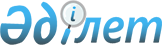 О внесении изменений и дополнений в решение ХХІІ сессии областного маслихата от 8 декабря 2006 года N 330-ІІІ "Об областном бюджете на 2007 год"
					
			Утративший силу
			
			
		
					Решение Атырауского областного маслихата от 10 октября 2007 года
N 17-IV зарегистрировано Департаментом юстиции Атырауской области 20 ноября 2007 года за N 2500. Утратило силу письмом Атырауского областного маслихата от 03.10.2011 года № 275/1711/-МШ      Сноска. Утратило силу письмом Атырауского областного маслихата от 3.10.2011 275/1711/-МШ.



      В соответствии со статьей 6 Закона Республики Казахстан от 23 января 2001 года N 148 "О местном государственном управлении в Республике Казахстан", Бюджетным кодексом Республики Казахстан от 24 апреля 2004 года N 548-II и рассмотрев предложение акимата области об уточнении областного бюджета на 2007 год, областной маслихат IV созыва на ІІ сессии решил:



      1. Внести в решение областного маслихата от 8 декабря 2006 года N 330-III "Об областном бюджете на 2007 год" (зарегистрировано в Департаменте Юстиции Атырауской области N 2479 от 9 января 2007 года (опубликовано в газете "Прикаспийская коммуна" 23 января 2007 года N 9)), решение областного маслихата от 31 января 2007 года N 366-III (зарегистрировано в Департаменте Юстиции Атырауской области N 2484 от 26 февраля 2007 года (опубликовано в газете "Прикаспийская коммуна" 15 марта 2007 года N 30)), решение областного маслихата от 11 апреля 2007 года N 399-III (зарегистрировано в Департаменте Юстиции Атырауской области N 2487 от 7 мая 2007 года), решение областного маслихата от 11 апреля 2007 года N 382-III (зарегистрировано в Департаменте Юстиции Атырауской области N 2491 от 21 мая 2007 года, (опубликовано в газете "Прикаспийская коммуна" от 14 июня 2007 года N 68)), решение областного маслихата от 4 июля 2007 года N 448-III (зарегистрировано в Департаменте Юстиции Атырауской области N 2498 от 8 августа 2007 года (опубликовано в газете "Прикаспийская коммуна" от 23 августа 2007 года N 98)) следующие изменения и дополнения: 

      1) пункт 1 изложить в следующей редакции:



      1. Утвердить областной бюджет на 2007 год согласно приложению 1 в следующих объемах: 

      доходы - 132310 125 тысяч тенге, в том числе по: 

      налоговым поступлениям - 74 760 360 тысяч тенге; 

      неналоговым поступлениям - 1 306 253 тысяч тенге; 

      поступлениям от продажи основного капитала - 9769 тысяч тенге; 

      поступлениям официальных трансфертов - 56 233 743 тысяч тенге; 

      затраты - 97 890 228 тысяч тенге; 

      операционное сальдо - 34 419 897 тысяч тенге; 

      чистое бюджетное кредитование -489 042 тысяч тенге, в том числе: 

      бюджетные кредиты - 1 590 000 тысяч тенге; 

      погашение бюджетных кредитов - 2 079 042 тысяч тенге; 

      сальдо по операциям с финансовыми активами - 33 069 920 тысяч тенге, в том числе: 

      приобретение финансовых активов - 33 085 490 тысяч тенге; 

      поступления от продажи финансовых активов государства - 15 570 тысяч тенге; 

      дефицит (профицит) - 1 839 019 тысяч тенге; 

      финансирование дефицита (использование профицита) бюджета -1 839 019 тысяч тенге, в том числе: 

      поступлению займов - 970 000 тысяч тенге; 

      погашению займов - 3 840 852 тысяч тенге; 

      движение остатков бюджетных средств - 1 031 833 тысяч тенге."; 

      2) в пункте 20: цифры "229 000" заменить цифрами "162 772"; 

      3) в пункте 21: 

      в абзаце первом цифры "133 486" заменить цифрами "116 653"; 

      в абзаце втором цифры "86 569" заменить цифрами "50 897"; 

      в абзаце третьем цифры "12 000" заменить цифрами "11 370"; 

      в абзаце четвертом цифры "26 700" заменить цифрами "46 169"; 

      4) пункт 24 изложить в следующей редакции: 

      "24. Учесть, что в областном бюджете на 2007 год предусмотрены целевые трансферты из республиканского бюджета в сумме 14 722 814 тысяч тенге на возмещение потерь поступлений в бюджет в связи с введением фиксированной ставки индивидуального подоходного налога для всех физических лиц в 10% с 1 января 2007 года и исключением из доходов при налогообложении минимальной заработной платы вместо месячного расчетного показателя, в том числе: 

      собственно-областному бюджету - 14 672 814 тенге; 

      Курмангазинскому району - 50 000 тысяч тенге." 

      5) в пункте 31: 

      в абзаце первом цифры "44 892" заменить цифрами "44 864"; 

      в абзаце четвертом цифры "1 778" заменить цифрами "1 750"; 

      6) в пункте 32: 

      в абзаце первом цифры "252 246" заменить цифрами "401 006"; 

      в абзаце втором цифры "60 290" заменить цифрами "60 170"; 

      в абзаце третьем цифры "75 401" заменить цифрами "74 341"; 

      в абзаце пятом цифры "42 000" заменить цифрами "41 940"; 

      дополнить абзацем седьмым следующего содержания: 

      "Макатскому району - 150 000 тысяч тенге"; 

      7) в пункте 33: 

      в абзаце первом цифры "319 746" заменить цифрами "331 978"; 

      в абзаце четвертом цифры "34 000" заменить цифрами "46 932"; 

      в абзаце восьмом цифры "34 000" заменить цифрами "33 300"; 

      8) в пункте 42: цифры "2443 123" заменить цифрами "2 411 543"; 

      9) в пункте 58: цифры "22 865" заменить цифрами "32 865"; 

      10) в пункте 60: 

      в абзаце первом цифры "68 400" заменить цифрами "68 090"; 

      в абзаце втором цифры "37 000" заменить цифрами "36 690"; 

      11) в пункте 61: 

      в абзаце первом цифры "160 690" заменить цифрами "160 393"; 

      в абзаце шестом цифры "70 000" заменить цифрами "69 703"; 

      12) в пункте 64: цифры "161 201" заменить цифрами "62 823"; 

      13) в пункте 65: цифры "328 946" заменить цифрами "294 843"; 

      14) в пункте 73: цифры "365 000" заменить цифрами "328 045"; 

      15) в пункте 74: 

      в абзаце первом цифры "117 600" заменить цифрами "117 500"; 

      в абзаце втором цифры "18 200" заменить цифрами "18 150"; 

      в абзаце третьем цифры "99 400" заменить цифрами "99 350"; 

      16) в пункте 77: 

      в абзаце первом после слов "материально-техническое обеспечение" дополнить словами "и капитальный ремонт", цифры "27 000" заменить цифрами "178 250"; 

      в абзаце втором цифры "5 000" заменить цифрами "6 250"; 

      дополнить абзацем четвертым следующего содержания: 

      "Жылыойскому району - 150 000 тысяч тенге"; 

      17) дополнить пунктами 87, 88, 89 следующего содержания:



      87. Учесть, что в бюджетах районов и города Атырау предусмотрена ежемесячная выплата социальной помощи в размере 800 тенге социально уязвимым слоям населения, в том числе: 

      получателям государственной адресной социальной помощи и государственных пособий семьям, имеющим детей до 18 лет, инвалидам 1, 2, 3 групп, детям-инвалидам до 16 лет, пенсионерам, получающим минимальный размер пенсий и получателям государственных социальных пособий по возрасту в связи с повышением цен на хлеб и другие продукты.  Акимату области разработать механизм выплаты пособий социально уязвимым слоям населения.



      88. Учесть, что в бюджетах районов и города Атырау предусмотрена выплата социальных пособий вдовам воинов, погибших на Великой Отечественной войне, участникам боевых действий в Афганистане, семьям пропавших без вести участников боевых действий в Афганистане в размере 3 158 тенге в целях предоставления льгот на коммунальные услуги. Инвалидам и участникам Великой Отечественной войны ранее получавшим социальные пособия в размере 1 799 тенге на оплату коммунальных услуг увеличить размер пособия до 3 158 тенге. 

      Акимату области разработать механизм назначения и выплаты социальной помощи.



      89. Учесть, что в областном бюджете на 2007 год предусмотрены целевые текущие трансферты бюджету города Атырау на расходы по изъятию земель для государственных нужд в сумме 1 200 000 тысяч тенге.



      2. В приложении 11 после слов "Формирование и увеличение уставного капитала КГП "ОблТрансгаз" дополнить словами "Формирование и увеличение уставного капитала ТОО «Каспий А", "Формирование и увеличение уставного капитала КГП "Энергия", "Формирование и увеличение уставного капитала КГП "ОблТасЖол".



      3. Приложения 1, 5, 7 и 13 изложить в новой редакции согласно приложениям к настоящему решению.



      4. Настоящее решение вводится в действие с 1 января 2007 года.      Председатель ІІ сессии 

      областного маслихата       Секретарь областного маслихата 

Приложение 1 к решению   

сесиии областного маслихата от

10 октября 2007 года N 17-IV Приложение 1 к решению   

сесиии областного маслихата от

8 декабря 2006 года N 330-III  Об областном бюджете на 2007 год

Приложение 2 к решению   

сесиии областного маслихата от

10 октября 2007 года N 17-IV Приложение 5 к решению  

сесиии областного маслихата от

8 декабря 2006 года N 330-III  Распределение сумм целевых текущих трансфертов городскому и районным бюджетам на выплату государственных пособий на детей до 18 лет из малообеспеченных семейтысяч тенге 

Приложение 3 к решению   

сесиии областного маслихата от

10 октября 2007 года N 17-IV Приложение 7 к решению  

сесиии областного маслихата от

8 декабря 2006 года N 330-III  Распределение сумм целевых текущих трансфертов райгор бюджетам на содержание вновь вводимых объектов образованиятысяч тенге 

Приложение 4 к решению   

сесиии областного маслихата от

10 октября 2007 года N 17-IV Приложение 13 к решению  

сесиии областного маслихата от

8 декабря 2006 года N 330-III  Распределение сумм целевых текущих трансфертов райгор бюджетам на внедрение системы интерактивного обучения в государственной системе среднего общего образованиятысяч тенге 
					© 2012. РГП на ПХВ «Институт законодательства и правовой информации Республики Казахстан» Министерства юстиции Республики Казахстан
				КатегорияКлассПодклассНаименованиеСумма тыс. тенгеI. Доходы132 3101251 Налоговые поступления74 760 36001 Подоходный налог16 401 1212 Индивидуальный подоходный налог16 401 12103 Социальный налог17 633 7751 Социальный налог17 633 77505 Внутренние налоги на товары, работы и услуги 40 725 464 3 Поступления за использование природных и других ресурсов 40 718 802 4 Сборы за ведение предпринимательской и профессиональной деятельности 6 662 2 Неналоговые поступления 1 306 253 01 Доходы от государственной собственности 45 063 1 Поступления части чистого дохода государственных предприятий 19 224 3 Дивиденды на государственные пакеты акций, находящиеся в государственной собственности 11 808 5 Доходы от аренды имущества, находящегося в государственной собственности 13 245 7 Вознаграждения (интересы) по кредитам, выданным из государственного бюджета 786 02 Поступления от реализации товаров (работ, услуг) государственными учреждениями, финансируемыми из государственного бюджета 44 1 Поступления от реализации товаров (работ, услуг) государственными учреждениями, финансируемыми из государственного бюджета 44 03 Поступления денег от проведения государственных закупок, организуемых государственными учреждениями, финансируемыми из государственного бюджета 65 1 Поступления денег от проведения государственных закупок, организуемых государственными учреждениями, финансируемыми из государственного бюджета 65 04 Штрафы, пеня, санкции, взыскания, налагаемые государственными учреждениями, финансируемыми из государственного бюджета, а также содержащимися и финансируемыми из бюджета (сметы расходов) Национального Банка Республики Казахстан4 563 1 Штрафы, пеня, санкции, взыскания, налагаемые государственными учреждениями, финансируемыми из государственного бюджета, а также содержащимися и финансируемыми из бюджета (сметы расходов) Национального Банка Республики Казахстан4 563 06 Прочие неналоговые поступления1 256 518 1 Прочие неналоговые поступления 1 256 518 3 Поступления от продажи основного капитала 9 769 01 Продажа государственного имущества, закрепленного за государственными учреждениями 9 769 1 Продажа государственного имущества, закрепленного за государственными учреждениями 9 769 4 Поступления трансфертов56 233 743 01 Трансферты из нижестоящих органов государственного управления 16 254 058 2 Трансферты из районных (городских) бюджетов16 254 058 02 Трансферты из вышестоящих органов государственного управления 39 979 685 1 Трансферты из республиканского бюджета39 979 685 Функциональная группа Функциональная подгруппа Администратор бюджетных программПрограммаНаименование Сумма тыс. тенге II. Затраты 97 8 90 228 01 Государственные услуги общего характера 784 959 1 Представительные, исполнительные и другие органы, выполняющие общие функции государственного управления 301 571 110 Аппарат маслихата области 24 034 001 Обеспечение деятельности маслихата области 24 034 120 Аппарат акима области 277 537 001 Обеспечение деятельности акима области 277 537 2 Финансовая деятельность 375 149 257 Департамент (Управление) финансов области 375 149 001 Обеспечение деятельности Департамента (Управления) финансов 61 519 009 Организация приватизации коммунальной собственности 500 010 Учет, хранение, оценка и реализация имущества, поступившего в коммунальную собственность 0 113 Трансферты из местных бюджетов 313 130 5 Планирование и статистическая деятельность 108 239 258 Департамент (Управление) экономики и бюджетного планирования области 108 239 001 Обеспечение деятельности Департамента (Управления) экономики и бюджетного планирования 73 239 002 Создание информационных систем 35 000 02 Оборона 278 620 1 Военные нужды 65 492 250 Департамент (Управление) по мобилизационной подготовке, гражданской обороне, организации предупреждения и ликвидации аварий и стихийных бедствий области 65 492 003 Мероприятия в рамках исполнения всеобщей воинской обязанности 57 492 007 Подготовка территориальной обороны и территориальная оборона областного масштаба 8 000 2 Организация работы по чрезвычайным ситуациям 213 128 250 Департамент (Управление) по мобилизационной подготовке, гражданской обороне, организации предупреждения и ликвидации аварий и стихийных бедствий области 109 128 001 Обеспечение деятельности Департамента (Управления) мобилизационной подготовке, гражданской обороне и организации предупреждения и ликвидации аварий и стихийных бедствий 21 175 005 Мобилизационная подготовка и мобилизация областного масштаба 5 932 006 Предупреждение и ликвидация чрезвычайных ситуаций областного масштаба 82 021 271 Департамент (Управление) строительства области 104 000 002 Развитие объектов мобилизационной подготовки и чрезвычайных ситуаций 104 000 03 Общественный порядок, безопасность, правовая, судебная, уголовно- исполнительная деятельность 1 660 230 1 Правоохранительная деятельность 1 660 230 252 Исполнительный орган внутренних дел, финансируемый из областного бюджета 1 610 270 001 Обеспечение деятельности исполнительного органа внутренних дел, финансируемого из областного бюджета 1 541 088 002 Охрана общественного порядка и обеспечение общественной безопасности на территории области 68 282 003 Поощрение граждан, участвующих в охране общественного порядка 900 271 Департамент (Управление) строительства области 49 960 003 Развитие объектов органов внутренних дел  49 960 04 Образование 6 439 311 2 Начальное общее, основное общее, среднее общее образование 1 506 311 260 Управление (Отдел) физической культуры и спорта области 296 405 006 Дополнительное образование для детей и юношества по спорту 296 405 261 Департамент (Управление) образования области 1 209 906 003 Общеобразовательное обучение по специальным образовательным программам 269 157 004 Информатизация системы среднего образования 37 896 005 Приобретение и доставка учебников для государственных областных организаций образования 50 321 006 Общеобразовательное обучение одаренных детей в специализированных организациях образования 276 550 007 Проведение школьных олимпиад и внешкольных мероприятий областного масштаба 294 213 017 Целевые текущие трансферты бюджетам  районов (городов областного значения) на обеспечение содержания типовых штатов государственных учреждений общего среднего образования 134 852 021 Целевые текущие трансферты бюджетам районов (городов областного значения) на создание лингафонных и мультимедийных кабинетов для государственных учреждений среднего общего образования 99 880 022 Целевые текущие трансферты бюджетам районов (городов областного значения) на организацию питания, проживания и подвоза детей к пунктам тестирования 6 290 025 Внедрение новых технологий государственной системы в сфере образования 4 665 026 Целевые текущие трансферты бюджетам районов (городов областного значения) на внедрение новых технологий государственной системы в сфере образования 36 082 3 Начальное профессиональное образование 605 951 261 Департамент (Управление) образования области 605 951 008 Начальное профессиональное образование 605 951 4 Среднее профессиональное образование 452 398 253 Департамент (Управление) здравоохранения области 123 428 002 Подготовка специалистов со средним профессиональным образованием 123 428 261 Департамент (Управление) образования области 328 970 009 Подготовка специалистов со средним профессиональным образованием 328 970 5 Дополнительное профессиональное образование 115 100 252 Исполнительный орган внутренних дел, финансируемый из областного бюджета 39 167 007 Повышение квалификации и переподготовка кадров 39 167 253 Департамент (Управление) здравоохранения области 12 754 003 Повышение квалификации и переподготовка кадров 12 754 261 Департамент (Управление) образования области 63 179 010 Повышение квалификации и переподготовка кадров 63 179 9 Прочие услуги в области образования 3 759 551 261 Департамент (Управление) образования области 1 089 293 001 Обеспечение деятельности Департамента (Управления) образования 43 282 011 Обследование психического здоровья детей и подростков и оказание психолого-медико- педагогической консультативной помощи населению 67 330 012 Реабилитация и социальная адаптация детей и подростков с проблемами в развитии 46 009 018 Целевые текущие трансферты бюджетам районов (городов областного значения) на содержание вновь вводимых объектов образования 369 886 113 Трансферты из местных бюджетов 507 739 116 Развитие человеческого капитала в рамках электронного правительства 55 047 271 Департамент (Управление) строительства области 2 670 258 004 Целевые трансферты на развитие бюджетам районов (городов областного значения) на строительство и реконструкцию объектов образования 117 500 005 Развитие объектов образования 2 552 758 05 Здравоохранение 9 509 051 1 Больницы широкого профиля 2 723 982 253 Департамент (Управление) здравоохранения области 2 723 982 004 Оказание стационарной медицинской помощи по направлению специалистов первичной медико-санитарной помощи и организаций здравоохранения 2 723 982 2 Охрана здоровья населения 478 315 253 Департамент (Управление) здравоохранения области 166 978 005 Производство крови, ее компонентов и препаратов для местных организаций здравоохранения  110 909 006 Охрана материнства и детства 39 380 007 Пропаганда здорового образа жизни 15 971 017 Приобретение тест-систем для проведения дозорного эпидемиологического надзора 718 269 Департамент (Управление) государственного санитарно- эпидемиологического надзора области 311 337 001 Обеспечение деятельности Департамента (Управления) государственного санитарно- эпидемиологического надзора 150 426 002 Санитарно-эпидемиологическое благополучие населения 70 079 003 Борьба с эпидемиями 821 007 Централизованный закуп вакцин и других медицинских иммунобиологических препаратов для проведения иммунопрофилактики населения 90 011 3 Специализированная медицинская помощь 1 765 852 253 Департамент (Управление) здравоохранения области 1 765 852 009 Оказание медицинской помощи лицам, страдающим социально значимыми заболеваниями и заболеваниями, представляющими опасность для окружающих 1 567 146 019 Обеспечение больных туберкулезом 

противотуберкулезными 

препаратами  70 445 020 Обеспечение больных диабетом противодиабетическими препаратами 43 543 021 Обеспечение онкологических больных химиопрепаратами 19 776 022 Обеспечение больных с почечной недостаточностью лекарственными средствами, диализаторами, расходными материалами и больных после трансплантации почек лекарственными средствами 64 942 4 Поликлиники 2 321 120 253 Департамент (Управление) здравоохранения области 2 321 120 010 Оказание первичной медико-санитарной помощи населению 2 069 419 014 Обеспечение лекарственными средствами и специализированными продуктами детского и лечебного питания отдельных категорий населения на амбулаторном уровне 251 701 5 Другие виды медицинской помощи 183 602 253 Департамент (Управление) здравоохранения области 183 602 011 Оказание скорой и неотложной помощи 154 676 012 Оказание медицинской помощи населению в чрезвычайных ситуациях 28 926 9 Прочие услуги в области здравоохранения 2 036 180 253 Департамент (Управление) здравоохранения области 96 064 001 Обеспечение деятельности Департамента (Управления) здравоохранения 49 977 013 Проведение патологоанатомического вскрытия 30 682 016 Обеспечение граждан бесплатным или льготным проездом за пределы населенного пункта на лечение 8 991 018 Обеспечение деятельности  информационно-аналитических центров 6 414 271 Департамент (Управление) строительства области 1 940 116 007 Развитие  объектов здравоохранения 1 940 116 06 Социальная помощь и социальное обеспечение 950 392 1 Социальное обеспечение 680 249 256 Департамент (Управление) координации занятости и социальных  программ области 254 789 002 Социальное обеспечение престарелых и инвалидов общего типа 254 789 261 Департамент (Управление) образования области 168 460 015 Социальное обеспечение сирот, детей, оставшихся без попечения родителей 168 460 271 Департамент (Управление) строительства области 257 000 008 Развитие объектов социального обеспечения  257 000 2 Социальная помощь 224 946 256 Департамент (Управление) координации занятости и социальных  программ области 224 946 003 Социальная поддержка инвалидов 39 639 005 Целевые текущие трансферты бюджетам районов (городов областного значения) на материальное обеспечение детей- инвалидов, воспитывающихся и обучающихся на дому 9 177 009 Целевые текущие трансферты бюджетам районов ( городов областного значения) на компенсацию повышения тарифа абонентской платы за телефон социально-защищаемым гражданам, являющимся абонентами городских сетей телекоммуникаций 80 015 Целевые текущие трансферты бюджетам районов (городов областного значения) для выплаты государственных пособий на детей до 18 лет из малообеспеченных семей 154 800 016 Целевые текущие трансферты бюджетам районов (городов областного значения) на обеспечение нуждающихся инвалидов специальными гигиеническими средствами и предоставление услуг специалистами жестового языка, индивидуальными помощниками в соответствии с индивидуальной программой реабилитации инвалида 21 250 9 Прочие услуги в области социальной помощи и социального обеспечения 45 197 256 Департамент (Управление) координации занятости и социальных  программ области 45 197 001 Обеспечение деятельности Департамента (Управления) координации занятости и социальных программ 45 197 07 Жилищно-коммунальное хозяйство 11 168 544 1 Жилищное хозяйство 3 266 399 271 Департамент (Управление) строительства области 3 266 399 010 Целевые трансферты на развитие бюджетам районов (городов областного значения) на строительство жилья государственного коммунального жилищного фонда 360 910 012 Целевые трансферты на развитие бюджетам районов (городов областного значения) на развитие и обустройство инженерно-коммуникационной инфраструктуры 2 905 489 2 Коммунальное хозяйство 7 902 145 271 Департамент (Управление) строительства области 1 285 309 011 Целевые трансферты на развитие бюджетам районов (городов областного значения) на развитие системы водоснабжения 740 087 013 Целевые трансферты на развитие бюджетам районов (городов областного значения) на развитие коммунального хозяйства 68 090 028 Газификация населенных пунктов 196 602 030 Развитие объектов коммунального хозяйства 280 530 279 Департамент (Управление) энергетики и коммунального хозяйства области 6 616 836 001 Обеспечение деятельности Департамента (Управления) энергетики и коммунального хозяйства 33 408 004 Газификация населенных пунктов 479 406 006 Развитие системы водоснабжения 570 855 012 Развитие объектов коммунального хозяйства 3 910 440 108 Разработка и экспертиза технико -экономических обоснований местных бюджетных инвестиционных проектов (программ) 52 714 113 Трансферты из местных бюджетов 1 570 013 08 Культура, спорт, туризм и информационное пространство 2 841 782 1 Деятельность в области культуры 903 612 262 Департамент (Управление) культуры области 470 773 001 Обеспечение деятельности Департамента (Управления) культуры 16 365 003 Поддержка культурно-досуговой работы 334 228 005 Обеспечение сохранности историко-культурного наследия и доступа к ним 93 980 113 Трансферты из местных бюджетов 26 200 271 Департамент (Управление) строительства области 432 839 016 Развитие объектов культуры 432 839 2 Спорт 1 299 809 260 Управление (Отдел) физической культуры и спорта области 659 839 001 Обеспечение деятельности Управления (Отдела) физической культуры и спорта 16 489 003 Проведение спортивных соревнований на областном уровне 22 883 004 Подготовка и участие членов областных сборных команд по различным видам спорта на республиканских и международных спортивных соревнованиях 620 467 271 Департамент (Управление) строительства области 639 970 017 Развитие объектов физической культуры и спорта 639 970 3 Информационное пространство 550 377 259 Управление (Отдел) архивов и документации области 51 278 001 Обеспечение деятельности Управления (Отдела) архивов и документации 7 544 002 Обеспечение сохранности архивного фонда 43 734 262 Департамент (Управление) культуры области 44 833 008 Обеспечение функционирования областных библиотек 44 833 263 Департамент (Управление) внутренней политики области 406 527 002 Проведение государственной информационной политики через средства массовой информации 406 527 264 Управление по развитию языков области 47 739 001 Обеспечение деятельности Управления по развитию языков 17 969 002 Развитие государственного языка и других языков народов Казахстана 29 770 4 Туризм 2 508 265 Департамент (Управление) предпринимательства и промышленности области 2 508 005 Регулирование туристской деятельности 2 508 9 Прочие услуги по организации культуры, спорта, туризма и информационного пространства 85 476 263 Департамент (Управление) внутренней политики области 85 476 001 Обеспечение деятельности Департамента (Управления) внутренней политики 70 476 003 Реализация региональных программ в сфере молодежной политики 15 000 09 Топливно-энергетический комплекс и недропользование 4 550 000 9 Прочие услуги в области топливно-энергетического комплекса и недропользования 4 550 000 271 Департамент (Управление) строительства области 50 000 019 Целевые трансферты на развитие бюджетам районов (городов областного значения) на развитие теплоэнергетической системы 50 000 279 Департамент (Управление) энергетики икоммунального хозяйства области 4 500 000 007 Развитие теплоэнергетической системы 4 500 000 10 Сельское, водное, лесное, рыбное хозяйство, особо охраняемые природные территории, 

охрана окружающей среды и животного мира, земельные отношения 829 456 1 Сельское хозяйство 235 036 255 Департамент (Управление) сельского хозяйства области 235 036 001 Обеспечение деятельности Департамента (Управления) сельского хозяйства 40 089 010 Поддержка развития животноводства 95 897 011 Удешевление стоимости горюче- смазочных материалов и других товарно-материальных ценностей, необходимых для проведения весенне-полевых и уборочных работ и повышение урожайности и качества продукции растениеводства 11 370 012 Целевые текущие трансферты бюджетам районов (городов областного значения) на передаваемые административные функции в рамках разграничения полномочий между уровнями государственного управления 6 162 013 Повышение продуктивности и качества продукции животноводства 8 217 014 Субсидирование стоимости услуг по доставке воды сельскохозяйственным товаропроизводителям 73 301 2 Водное хозяйство 11 124 255 Департамент (Управление) сельского хозяйства области 11 124 009 Субсидирование стоимости услуг по подаче питьевой воды из особо важных групповых систем водоснабжения, являющихся безальтернативными источниками питьевого водоснабжения 11 124 3 Лесное хозяйство 55 151 254 Департамент (Управление) природных ресурсов и регулирования природопользования области 55 151 005 Охрана, защита, воспроизводство лесов и лесоразведение 55 151 5 Охрана окружающей среды 495 386 254 Департамент (Управление) природных ресурсов и регулирования природопользования области 179 136 001 Обеспечение деятельности Департамента (Управления) природных ресурсов и регулирования природопользования 26 451 008 Проведение мероприятий по охране окружающей среды 152 685 271 Департамент (Управление) строительства области 316 250 022 Развитие объектов охраны окружающей среды 316 250 6 Земельные отношения 32 759 251 Управление земельных отношений области 32 759 001 Обеспечение деятельности управления земельных отношений 11 096 004 Целевые текущие трансферты бюджетам районов (городов областного значения) на передаваемые административные функции в рамках разграничения полномочий между уровнями государственного управления 16 363 113 Трансферты из местных бюджетов 5 300 11 Промышленность, архитектурная, градостроительная и строительная деятельность 1 196 002 2 Архитектурная, градостроительная и строительная деятельность 1 196 002 267 Департамент (Управление) государственного архитектурно- строительного контроля области 34 327 001 Обеспечение деятельности Департамента (Управления) государственного архитектурно- строительного контроля 34 327 271 Департамент (Управление) строительства области 1 137 968 001 Обеспечение деятельности Департамента (Управление) строительства 35 561 023 Создание информационных систем 910 802 108 Разработка и экспертиза технико-экономических обоснований местных бюджетных инвестиционных проектов (программ) 14 162 113 Трансферты из местных бюджетов 177 443 272 Департамент (Управление) архитектуры и градостроительства области 23 707 001 Обеспечение деятельности Департамента (Управление) архитектуры и градостроительства 22 707 108 Разработка и экспертиза технико-экономических 

обоснований местных бюджетных инвестиционных проектов (программ) 1 000 12 Транспорт и коммуникации 9 447 620 1 Автомобильный транспорт 1 811 646 268 Департамент (Управление) пассажирского транспорта и автомобильных дорог области 1 811 646 003 Обеспечение функционирования автомобильных дорог 1 811 646 9 Прочие услуги в сфере транспорта и коммуникаций 7 635 974 268 Департамент (Управление) пассажирского транспорта и автомобильных дорог области 7 635 974 001 Обеспечение деятельности Департамента (Управления) пассажирского транспорта и автомобильных дорог 16 344 002 Развитие транспортной инфраструктуры 7 206 700 108 Разработка и экспертиза технико- 

экономических обоснований местных бюджетных инвестиционных проектов (программ) 45 930 113 Трансферты из местных бюджетов 367 000 13 Прочие 1 614 411 1 Регулирование экономической деятельности 48 424 265 Департамент (Управление) предпринимательства и промышленности области 48 424 001 Обеспечение деятельности Департамента (Управления) предпринимательства и промышленности 48 424 9 Прочие 1 565 987 257 Департамент (Управление) финансов области 1 565 987 013 Резерв местного исполнительного органа области на неотложные затраты 0 014 Чрезвычайный резерв местного исполнительного органа области для ликвидации чрезвычайных ситуаций природного и техногенного характера 0 015 Целевые текущие трансферты бюджетам районов (городов областного значения) на выплату заработной платы государственным 

служащим, работникам государственных учреждений, не являющимся государственными служащими, и работникам казенных предприятий 1 439 876 016 Резерв местного исполнительного органа области на исполнение обязательств по решениям судов 62 823 019 Целевые текущие трансферты бюджетам районов (городов областного значения) на возмещение потерь поступлений в бюджет 63 288 14 Обслуживание долга 294 843 1 Обслуживание долга 294 843 257 Департамент (Управление) финансов области 294 843 004 Обслуживание долга местных исполнительных органов  294 843 15 Трансферты 46 325 007 1 Трансферты 46 325 007 257 Департамент (Управление) финансов области 46 325 007 006 Бюджетные изъятия 43 061 767 007 Субвенции 3 259 386 011 Возврат целевых трансфертов 3 854 III. Операционное сальдо 34 419 897 IV.Чистое бюджетное кредитование -489 042 Бюджетные кредиты 1 590 000 07 Жилищно-коммунальное хозяйство 1 590 000 1 Жилищное хозяйство 1 590 000 271 Департамент (Управление) строительства области 1 590 000 009 Кредитование бюджетов районов (городов областного значения) на строительство жилья1 590 000 КатегорияКлассПодклассНаименование Сумма тыс. тенге Погашение бюджетных кредитов 2 079 042 5 Погашение бюджетных кредитов 2 079 042 01 Погашение бюджетных кредитов 2 079 042 1 Погашение бюджетных кредитов, выданных из государственного бюджета 2 079 042 Функциональная группаФункциональная подгруппа Администратор бюджетных програмПрограмма НаименованиеСумма тыс. тенге V. Сальдо по операциям с финансовыми активами 33 069 920Приобретение финансовых активов33 085 49013 Прочие 33 085 4909 Прочие33 085 490257 Департамент (Управление) финансов области 33 085 490 005 Формирование или увеличение уставного капитала юридических лиц 33 085 490 КатегорияКлассПодклассНаименованиеСумма тыс. тенгеПоступления от продажи финансовых активов государства15 570 6 Поступления от продажи финансовых активов государства 15 570 01 Поступления от продажи финансовых активов государства 15 570 1 Поступления от продажи финансовых активов внутри страны 15 570 КатегорияКласс ПодклассНаименованиеСумма 

тыс. тенге VI. Дефицит (профицит) бюджета 1 839 019 VII. Финансирование дефицита (использование профицита) бюджета -1 839 019 Поступления займов 970 000 7 Поступления займов 970 000 01 Внутренние государственные займы 970 000 2 Договоры займа 970 000 Функциональная группа Функциональная подгруппа Администратор бюджетныхпрограммПрограммаНаименованиеСумма тыс. тенге Погашение займов 3 840 852 16 Погашение займов 3 840 852 1 Погашение займов 3 840 852 257 Департамент (Управление) финансов области 3 840 852 008 Погашение долга местного исполнительного органа 3 840 852 КатегорияКлассПодкласс Наименование Сумма, тыс. тенге Движение остатков бюджетных средств 1 031 833 8 Движение остатков бюджетных средств 1 031 833 01 Остатки бюджетных средств 1 031 833 1 Свободные остатки бюджетных средств 1 031 833 N 

п/п Наименование Всего Областной бюджет Местный бюджет Всего: 317 570  154 800  162 770  1. Курмангазинский район 100 118  53 300 46 818  2. Индерский район 46 704  25 000 21 704  3. Исатайский район 31 292  12 000  19 292  4. Кзылкугинский район 45 127  32 000  13 127  5. Макатский район 11 710  2 500  9 210  6. Махамбетский район 33 380  20 000  13 380  7. Жылыойский район 30 182  10 000  20 182  8. город Атырау 19 057  19 057  п/пНаименование СуммаВсего: 369 886 1. Курмангазинский район 26 054  2. Индерский район 21 381  3. Исатайский район 64 002  4. Кзылкугинский район 30 537  5. Макатский район 37 511  6. Махамбетский район 48 843  7. Жылыойский район 27 245  8. город Атырау 114 313  N 

п/п Наименование Сумма Всего: 36 082  1. Курмангазинский район 1 866  2. Индерский район 2 798  3. Исатайский район 1 866  4. Кзылкугинский район 2 799  5. Макатский район 2 798  6. Махамбетский район 2 798  7. город Атырау 21 157  